Autorisation préalable pour dispositif ou matériel supportant de la publicité, une préenseigne ou une enseigne (AP)Autorisation de Travaux pour un établissement recevant du public (ATERP)Déclaration préalable pour dispositif ou matériel supportant de la publicité ou une préenseigne (DPEN)Certificat d’Urbanisme Opérationnel (CUb)Permis d’Aménager (PA)Permis de Démolir (PD)Déclaration Préalable (DP)Permis de construire (PC)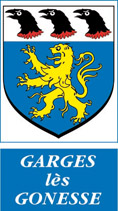 VILLE DE Garges-LÈs-Gonessedirection du dÉveloppement, de l’URBANISMEt et de l’habitatDossiers décidés au 01/06/2023Numéro de dossierPétitionnaireDécisionDate de signatureNature des travauxAdresse des travauxNuméro de dossierPétitionnaireDécisionDate de signatureNature des travauxAdresse des travauxAT 95268 22E0025SELARL PHARMACIE PRINCIPALEAccord27/04/2023Aménagement pharmacie7-9 rue JB Corot95140 GARGES-LES-GONESSEAT 95268 22E0023ACIMAccord27/04/2023Extension et aménagement du sous-sol26-28 boulevard de la Muette95140 GARGES-LES-GONESSEAT 95268 22E0021Ville de GargesAccord22/05/2023Mise en conformité accessibilité5 rue Ph Delorme95140 GARGES-LES-GONESSEAT 95268 22E0018Ville de GargesAccord22/05/2023Mise en conformité accessibilité9 rue Van Gogh95140 GARGES-LES-GONESSEAT 95268 22E0017Ville de GargesAccord22/05/2023Mise en conformité accessibilitéplace de l'Abbé Herrand95140 GARGES-LES-GONESSEAT 95268 23 E0026Ville de GargesAccord01/06/2023Mise en conformité accessibilitéplace Henri Barbusse95140 GARGES-LES-GONESSEAT 95268 22E0014Ville de GargesAccord22/05/2023Mise en conformité accessibilitéplace de l'Abbé Herrand95140 GARGES-LES-GONESSEAT 95268 22 E0013Ville de GargesAccord22/05/2023Mise en conformité accessibilitérue Noyers des Belles Filles95140 GARGES-LES-GONESSEAT 95268 23 E0012Ville de GargesAccord01/06/2023Mise en conformité accessibilité4 ter rue Duvivier95140 GARGES-LES-GONESSEAT 95268 22E0010Ville de GargesAccord22/05/2023Mise en conformité accessibilité108 rue Jean Moulin95140 GARGES-LES-GONESSEAT 95268 22 E0009Ville de GargesAccord22/05/2023Mise en conformité accessibilité20 rue Guy Moquet95140 GARGES-LES-GONESSEAT 95268 23 E0007Ville de GargesAccord01/06/2023Mise en conformité accessibilité4 ter rue Duvivier95140 GARGES-LES-GONESSEAT 95268 23 E0003LUNA HOMEAccord27/04/2023Aménagement d'un commerce1 rue Louison Bobet95140 GARGES-LES-GONESSENuméro de dossierPétitionnaireDécisionDate de signatureNature des travauxAdresse des travauxNuméro de dossierPétitionnaireDécisionDate de signatureNature des travauxAdresse des travauxNuméro de dossierPétitionnaireDécisionDate de signatureNature des travauxAdresse des travauxNuméro de dossierPétitionnaireDécisionDate de signatureNature des travauxAdresse des travauxPD 95268 23 E0002VILLE DE GARGESAvis favorable17/04/2023Démolition de l’auvent9 place de l'Hôtel de Ville95140 GARGES-LES-GONESSEPD 95268 23 E0003Monsieur SBERROAvis favorable27/04/2023Régularisation : démolition d’une annexe24 rue Branly95140 GARGES-LES-GONESSENuméro de dossierPétitionnaireDécisionDate de signatureNature des travauxAdresse des travauxDP 95268 23E0001Mme BOUKHCHIM et M.KATARREFUS10/04/2023Édification de clôture17 av Carnot95140 GARGES-LES-GONESSEDP 95268 23E0009Monsieur MANORANJANAccord27/04/2023Aménagement des combles, pose de fenêtre de toit de 2 lucarnes, modification de clôture et création d’un abri de jardin21 bis rue Victor Hugo95140 GARGES-LES-GONESSEDP 95268 23E0016I3FAccord19/04/2023Réhabilitation thermique de 5 bâtiments1 Impasse Germain Soufflot95140 GARGES-LES-GONESSEDP 95268 23E0018MHGREFUS10/05/2023Installation d'un système solaire16 bis rue Marcel Bourgogne95140 GARGES-LES-GONESSEDP 95268 23E0022Monsieur DILAWARAccord27/04/2023Surélévation de la maison, dépose de l’auvent et de la véranda, modification de la clôture25 rue d'Albert95140 GARGES-LES-GONESSEDP 95268 23E0025EDF ENRNon opposition31/03/2023Installation de panneaux solaires photovoltaïques6 rue Bellevue95140 GARGES-LES-GONESSEDP 95268 23E0026HOMELOGREFUS10/05/2023Installation 12 panneaux solaires photovoltaïques26 bis rue René Blouet95140 GARGES-LES-GONESSEDP 95268 23E0030VILLE DE GARGESAccord22/05/2023Rénovation façade de l'Eglise2 rue de verdun95140 GARGES-LES-GONESSEDP 95268 23E0031IN LIAccord22/05/2023Réhabilitation2 Place des Vergers95140 GARGES-LES-GONESSEDP 95268 23E0032IN LIAccord22/05/2023Réhabilitation6 Place des Vergers95140 GARGES-LES-GONESSEDP 95268 23E0034DALOMIAccord16/05/2023Remise en état des lieux187 avenue de Stalingrad95140 GARGES-LES-GONESSEDP 95268 23E0035Monsieur KETTROUSSIAccord01/06/2023Extension46 rue Pierre Rebière95140 GARGES-LES-GONESSEDP 95268 23E0036Monsieur THURAISINGAMRefus01/06/2023Surélévation38ter avenue Pierre Sémard95140 GARGES-LES-GONESSEDP 95268 23E0038VILLE DE GARGESAccord01/06/2023Modification des façades9 place de l'Hôtel de Ville95140 GARGES-LES-GONESSENuméro de dossierPétitionnaireDécisionDate de signatureNature des travauxAdresse des travauxPC 95268 23E0001Monsieur DERONETTE ErickREFUS06/04/2023Changement de toiture109 bis avenue Antoine Demusois95140 GARGES-LES-GONESSEPC 95268 23E0002Monsieur DERONETTE ErickREFUS07/04/2023Changement de toiture109 bis avenue Antoine Demusois95140 GARGES-LES-GONESSEPC 95268 08 E0031 M04ACIMACCORD27/04/2023Extension et aménagement du sous-sol26-28 boulevard de la Muette95140 GARGES-LES-GONESSE